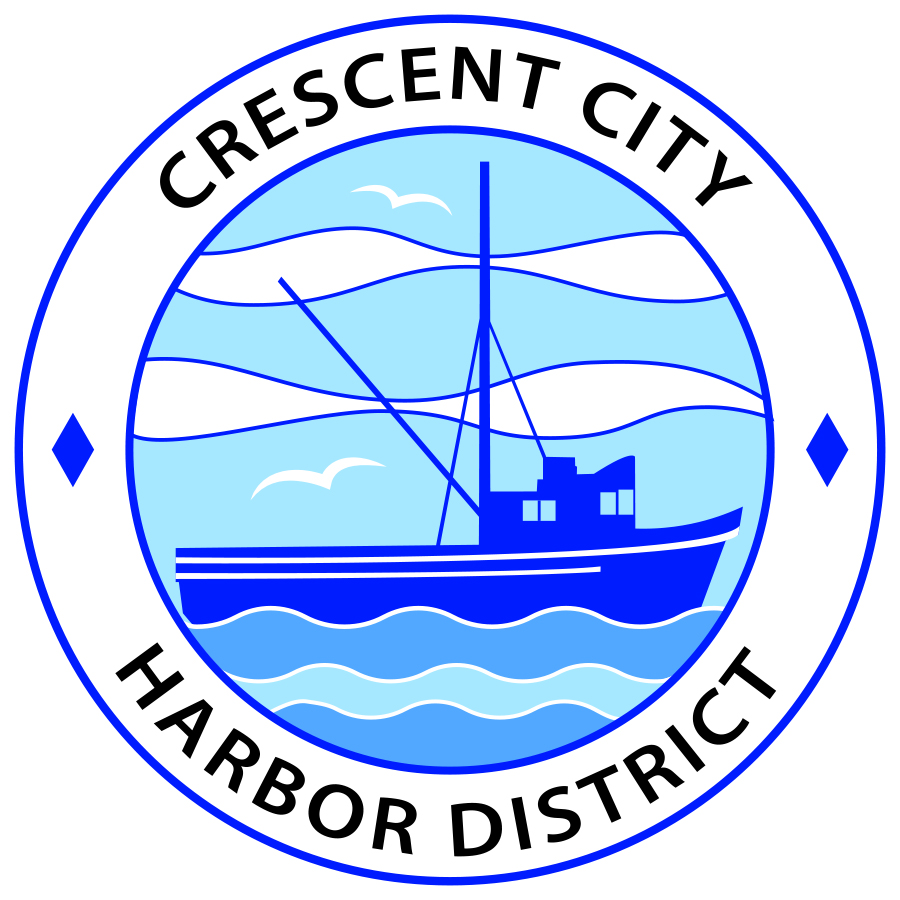 Board of Harbor Commissioners of the Crescent City Harbor DistrictRonald A. Phillips, President 		Patrick A. Bailey, Secretary   		James Ramsey, Commissioner	Brian L. Stone, Commissioner	Wes White, CommissionerAGENDABoard of Harbor Commissioners of the Crescent City Harbor DistrictAt the Harbor District Office meeting room101 Citizens Dock Road, Crescent City, California 95531 Special  Meeting	                    Tuesday, March 16, 2017   	                      5:30 P.M.  5:30 p.m. The Board of Harbor Commissioners will meet in open session to discuss the following agenda items.Pledge of AllegiancePublic CommentPublic comments are welcomed and encouraged by the Board.  The President invites anyone in the audience to speak to the Board of Harbor Commissioners to identify themselves and the matter they wish to discuss.  The Harbor Commission will then determine if such matters should be discussed at this time or scheduled for a subsequent meeting.  As per the District’s bylaws, each speaker shall be limited to a maximum of three (3) minutes.Analysis of Master Plan for Crescent City Harbor District RV Resort. Discuss Master Plan and direct staff accordinglyDiscussion concerning Master Plan Page 10 – tents, yurt, bike hostel, cabin, tiny house area. Discuss, approve revised plan, and direct staff accordinglyDiscussion concerning Master Plan Page 28 – recommended economic model for proposed Harbor site.  Discuss, approve revisions, and direct staff as appropriateDiscussion concerning Master Plan Page 9 – 14 back-in RV sites. Discuss, approve revisions, and direct staff as appropriate Discussion concerning Master Plan Page 11– 28 RV Sites, registration office and bath house.Discuss, approve revisions, and direct staff as appropriateDiscussion concerning Master Plan Page 8 – Tsunami Visitor Center, Pavilions.  Discuss, approve revisions, and direct staff as appropriateDiscussion concerning Master Plan Page 42 – Marketing and Sales Milestones. Discuss, approve revisions, and direct staff as appropriateDiscussion concerning Master Plan Pages 43; 44; 54 – Financial Analysis. Discuss, approve revisions, and direct staff as appropriate Selection of Operating Name for RV Resort. Discuss, select name, direct staff as appropriateRecap of Master Plan Revisions and set timeline for Project Development e.g. Engineering Drawings, Financing Search, etc. Discuss, set timelines, and direct staff as appropriateAdjournment*** Adjournment until the next Board of Harbor Commissioners meeting scheduled for Tuesday, March 21, 2017 at 5:30 P.M. at the Harbor District Office, 101 Citizens Dock Road, Crescent City, California.  